MEMORANDUMTo:		Honorable Catherine E. Pugh, Honorable Joan M. Pratt,		Mr. David Ralph, Mr. Rudy ChowFrom:		Bernard C. “Jack” YoungDate:		July 10, 2017Re:		Board of Estimates Agenda Items for July 12, 2017The items on the Board of Estimates Agenda for July 12, 2017 are to be assigned as follows:ROUTINE AGENDA ITEMS: (To be acted upon collectively)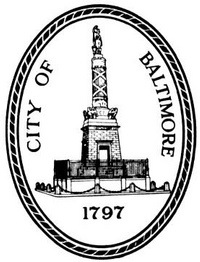 Bernard C. “Jack” YoungPresident,Baltimore City Council100 N. Holliday Street, Room 400  Baltimore, Maryland 21202410-396-4804  Fax: 410-539-0647P1-2BOARDS AND COMMISSIONS1. Prequalification of Contractors2. Prequalification of Architects and EngineersP3-5TRANSFERS OF FUNDSP6Department of Recreation and Parks – First Amendment to Agreement P7Mayor’s Office of Employment Development (MOED) – Grant Award and Inter-governmental AgreementP8-11OPTIONS/CONDEMNATION/QUICK-TAKESP12-13Baltimore Development Corporation – Governmental/CharitableSolicitations ApplicationP14Baltimore Development Corporation – Lease AgreementP15-16Department of Housing and Community Development – Land Disposition Agreement P17-18Department of Housing and Community Development – Land Disposition AgreementP19Department of Transportation – Minor Privilege Permit ApplicationsP20PROPOSALS AND SPECIFICATIONSP21-22Department of Housing and Community Development (DHCD) – Acquisition by Gift P23-24Department of Housing and Community Development (DHCD) – Acquisition by GiftP25-26Department of Housing and Community Development (DHCD) – Acquisition by GiftP27-28Department of Housing and Community Development (DHCD) – Acquisition by GiftP29-31Department of Housing and Community Development – Community Development Block Grant AgreementsP32Dept. of Communication Services, Municipal Post Office – UMove License Renewal P33-35Mayor’s Office of Human Services (MOHS) - AgreementsP36-37Mayor’s Office of Human Services – Amendment No. 2 to ContractP38-39Department of Planning – Second Amendment to AgreementP40Department of Public Works – Expenditure of FundsP41-42Department of Public Works – Expenditure of FundsP43Department of Public Works/Bureau of Water and Wastewater – Employee Expense Report P44-45Law Department – Settlement Agreement and ReleaseP46-47Law Department – Settlement Agreement and ReleaseP48Baltimore Police Department – Consultant AgreementsP49-50Department of Human Resources – Personnel MattersP51-52Department of Transportation Engineering & Construction – Task Assignment P53-54Department of Transportation – Project No. 1249, On-Call Bridge Design Services AgreementP55Department of Transportation – Traffic Operations Study AgreementP56Health Department – Employee Expense StatementsP57Health Department – Employee Expense StatementsP58-61Health Department – Agreements and Amendment to AgreementP62Health Department – Ratification of an AgreementP63Health Department – Ratification of an AgreementP64-74INFORMAL AWARDS, RENEWALS, INCREASES TO CONTRACTS AND EXTENSIONSP75Labor Commissioner – Memorandum of UnderstandingP76Labor Commissioner – Memorandum of UnderstandingP77-84Department of Finance – Revised Administrative Manual Policy – 501-1 - Part IP85-86Mayor’s Office – FY’18 Budget and Strategic Plan for the South Baltimore Gateway PartnershipP87-88Mayor’s Office – Temporary Housing and Moving ExpensesP89Baltimore City Fire Department – AgreementP90Fire Department – Retroactive PaymentP91Fire Department – Retroactive PaymentP92-98RECOMMENDATIONS FOR CONTRACT AWARDS/REJECTIONSP99Department of Finance, Office of Risk Management - FY 2018 Renewal of Insurance PolicyP100Department of Finance, Office of Risk Management - FY 2018 Renewal of Insurance PolicyP101Department of Finance, Office of Risk Management - FY 2018 Renewal of Insurance PolicyP102Department of Finance, Office of Risk Management - FY 2018 Renewal of Insurance PolicyP103Department of Finance, Office of Risk Management - FY 2018 Renewal of Insurance PolicyP104-105Department of Finance, Office of Risk Management - FY 2018 Renewal of Insurance PolicyP106-113RECOMMENDATIONS FOR CONTRACT AWARDS/REJECTIONSP114-115Office of the City Council – Governmental/Charitable Solicitation ApplicationP116-119TRANSFERS OF FUNDSP120-126TRAVEL REQUESTSP127ANNOUNCEMENTS OF BIDS RECEIVED AND OPENING OF BIDS, AS SCHEDULED